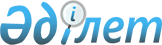 О внесении изменений и дополнений в некоторые законодательные акты Республики Казахстан по вопросам занятости населенияЗакон Республики Казахстан от 26 декабря 2018 года № 203-VІ ЗРК.
      ПРЕСС-РЕЛИЗ  
      Примечание РЦПИ!   
Порядок введения в действие настоящего Закона см. ст. 2  


      Статья 1. Внести изменения и дополнения в следующие законодательные акты Республики Казахстан:  
      1. В Бюджетный кодекс Республики Казахстан от 4 декабря 2008 года (Ведомости Парламента Республики Казахстан, 2008 г., № 21, ст.93; 2009 г., № 23, ст.112; № 24, ст.129; 2010 г., № 5, ст.23; № 7, ст.29, 32; № 15, ст.71; № 24, ст.146, 149, 150; 2011 г., № 2, ст.21, 25; № 4, ст.37; № 6, ст.50; № 7, ст.54; № 11, ст.102; № 13, ст.115; № 15, ст.125; № 16, ст.129; № 20, ст.151; № 24, ст.196; 2012 г., № 1, ст.5; № 2, ст.16; № 3, ст.21; № 4, ст.30, 32; № 5, ст.36, 41; № 8, ст.64; № 13, ст.91; № 14, ст.94; № 18-19, ст.119; № 23-24, ст.125; 2013 г., № 2, ст.13; № 5-6, ст.30; № 8, ст.50; № 9, ст.51; № 10-11, ст.56; № 13, ст.63; № 14, ст.72; № 15, ст.81, 82; № 16, ст.83; № 20, ст.113; № 21-22, ст.114; 2014 г., № 1, ст.6; № 2, ст.10, 12; № 4-5, ст.24; № 7, ст.37; № 8, ст.44; № 11, ст.63, 69; № 12, ст.82; № 14, ст.84, 86; № 16, ст.90; № 19-I, 19-II, ст.96; № 21, ст.122; № 22, ст.128, 131; № 23, ст.143; 2015 г., № 2, ст.3; № 11, ст.57; № 14, ст.72; № 15, ст.78; № 19-I, ст.100; № 19-II, ст.106; № 20-IV, ст.113; № 20-VII, ст.117; № 21-I, ст.121, 124; № 21-II, ст.130, 132; № 22-I, ст.140, 143; № 22-II, ст.144; № 22-V, ст.156; № 22-VI, ст.159; № 23-II, ст.172; 2016 г., № 7-II, ст.53; № 8-I, cт.62; № 12, ст.87; № 22, ст.116; № 23, ст.119; № 24, ст.126; 2017 г., № 4, ст.7; № 6, ст.11; № 9, ст.18; № 10, ст.23; № 13, ст.45; № 14, ст.51; № 15, ст.55; № 20, ст.96; № 22-III, ст.109; № 23-III, ст.111; № 23-V, ст.113; № 24, ст.115; 2018 г., № 1, ст.2; № 7-8, ст.22; № 9, ст.31; № 10, ст.32; № 12, ст.39; № 14, ст.42; № 15, ст.47, 50; № 16, ст.55; № 19, ст.62):
      1) пункт 1 статьи 50 дополнить подпунктом 1-1) следующего содержания:
      "1-1) индивидуальный подоходный налог с физических лиц, уплативших единый совокупный платеж в соответствии с законами Республики Казахстан, по нормативам распределения доходов, установленным областным маслихатом;";
      2) пункт 1 статьи 51 дополнить подпунктом 1-1) следующего содержания:
      "1-1) индивидуальный подоходный налог с физических лиц, уплативших единый совокупный платеж в соответствии с законами Республики Казахстан;";
      3) пункт 1 статьи 52 дополнить подпунктом 1-1) следующего содержания:
      "1-1) индивидуальный подоходный налог с физических лиц, уплативших единый совокупный платеж в соответствии с законами Республики Казахстан, по нормативам распределения доходов, установленным областным маслихатом;".
      2. В Предпринимательский кодекс Республики Казахстан от 29 октября 2015 года (Ведомости Парламента Республики Казахстан, 2015 г., № 20-II, 20-III, cт.112; 2016 г., № 1, ст.4; № 6, ст.45; № 7-II, ст.55; № 8-I, ст.62, 65; № 8-II, ст.72; № 12, ст.87; № 23, ст.118; № 24, ст.124, 126; 2017 г., № 9, ст.21; № 14, ст.50, 51; № 22-III, ст.109; № 23-III, ст.111; № 23-V, ст.113; № 24, ст.115; 2018 г., № 10, ст.32; № 11, ст.37; № 14, ст.44; № 15, ст.46, 49, 50; № 19, ст.62):
      в статье 35:
      часть вторую пункта 2 изложить в следующей редакции:
      "Деятельность перечисленных индивидуальных предпринимателей без государственной регистрации запрещается, за исключением лиц, указанных в пунктах 3 и 4 настоящей статьи, а также случаев, предусмотренных налоговым законодательством Республики Казахстан.";
      дополнить пунктом 4 следующего содержания:
      "4. Физическое лицо, признанное в соответствии со статьей 774 Кодекса Республики Казахстан "О налогах и других обязательных платежах в бюджет" (Налоговый кодекс) плательщиком единого совокупного платежа, вправе не регистрироваться в качестве индивидуального предпринимателя.".
      3. В Кодекс Республики Казахстан от 25 декабря 2017 года "О налогах и других обязательных платежах в бюджет" (Налоговый кодекс) (Ведомости Парламента Республики Казахстан, 2017 г., № 22-I, 22-II, ст.107; 2018 г., № 10, ст.32; № 11, ст.37; № 13, ст.41; № 14, ст.42, 44; № 15, ст.50; № 19, ст.62):
      1) оглавление дополнить заголовками раздела 24, главы 89, статей 774, 775 и 776 следующего содержания:
      "Раздел 24. Единый совокупный платеж
      Глава 89. Единый совокупный платеж
      Статья 774. Плательщики единого совокупного платежа
      Статья 775. Порядок исчисления и уплаты единого совокупного платежа
      Статья 776. Компетенция Государственной корпорации "Правительство для граждан" в рамках единого совокупного платежа";
      2) в части первой подпункта 20) пункта 1 статьи 1 слова "55-кратного минимального размера заработной платы" заменить словами "647-кратного размера месячного расчетного показателя"; 
      3) статью 26 дополнить пунктом 23 следующего содержания:
      "23. Уполномоченный орган в сфере информатизации обязан представлять сведения об участниках международного технологического парка "Астана Хаб" в налоговые органы в порядке, сроки, и по форме, которые установлены уполномоченным органом по согласованию с уполномоченным органом в сфере информатизации.";
      4) в абзаце четвертом подпункта 1) части первой пункта 1 статьи 93 слова "12-кратный минимальной размер заработной платы, установленный законом о республиканском бюджете и действующий" заменить словами "141-кратный размер месячного расчетного показателя, установленного законом о республиканском бюджете и действующего";
      5) в статье 241:
      в части первой пункта 1:
      подпункт 1) изложить в следующей редакции:
      "1) дивиденды, если иное не предусмотрено пунктом 2 настоящей статьи;";
      дополнить подпунктом 25) следующего содержания:
      "25) стоимость имущества, безвозмездно полученного венчурным фондом, созданным в соответствии с законодательством Республики Казахстан, и предназначенного для безвозмездной передачи юридическим лицам, указанным в подпункте 6) пункта 1 статьи 293 настоящего Кодекса.";
      подпункт 2) пункта 2 изложить в следующей редакции:
      "2) выплачиваемые юридическим лицом, производящим уменьшение исчисленного корпоративного подоходного налога на 100 процентов по деятельности, по которой предусмотрено такое уменьшение, в случае начисления таких дивидендов за период, в котором произведено уменьшение, при условии, если доля корпоративного подоходного налога, уменьшенного на 100 процентов, в общей сумме исчисленного корпоративного подоходного налога в целом по юридическому лицу, выплачивающему дивиденды, составляет 50 и более процентов.
      Положения настоящего подпункта не распространяются на дивиденды, выплачиваемые юридическими лицами, указанными в подпункте 6) пункта 1 статьи 293 настоящего Кодекса.";
      6) в пункте 2 статьи 288:
      в абзаце первом части первой подпункта 8) слова "подпунктом 9)" заменить словами "подпунктами 9) и 11)";
      дополнить подпунктом 11) следующего содержания:
      "11) доходы от прироста стоимости при реализации акций, выпущенных юридическими лицами, указанными в подпункте 6) пункта 1 статьи 293 настоящего Кодекса, долей участия в юридических лицах, указанных в подпункте 6) пункта 1 статьи 293 настоящего Кодекса, уменьшенные на убытки, возникшие от реализации акций, выпущенных юридическими лицами, указанными в подпункте 6) пункта 1 статьи 293 настоящего Кодекса, долей участия в юридических лицах, указанных в подпункте 6) пункта 1 статьи 293 настоящего Кодекса.";
      7) в статье 293: 
      пункт 1 дополнить подпунктом 6) следующего содержания: 
      "6) являющимися участниками международного технологического парка "Астана Хаб".";
      дополнить пунктом 4-3 следующего содержания:
      "4-3. Участники международного технологического парка "Астана Хаб" при определении суммы корпоративного подоходного налога, подлежащей уплате в бюджет, уменьшают сумму исчисленного в соответствии со статьей 302 настоящего Кодекса корпоративного подоходного налога на 100 процентов.
      Для целей настоящего Кодекса к участникам международного технологического парка "Астана Хаб" относятся юридические лица, одновременно соответствующие следующим условиям:
      1) зарегистрированы в международном технологическом парке "Астана Хаб" в качестве участников в соответствии с законодательством Республики Казахстан об информатизации;
      2) получают доходы исключительно от осуществления приоритетных видов деятельности в области информационно-коммуникационных технологий. 
      Уменьшение суммы исчисленного корпоративного подоходного налога, предусмотренное настоящим пунктом, также применяется по доходам в виде вознаграждения по депозитам, превышения суммы положительной курсовой разницы над суммой отрицательной курсовой разницы, безвозмездно полученного имущества для осуществления видов деятельности, соответствующих приоритетным видам деятельности в области информационно-коммуникационных технологий, в случае получения участником международного технологического парка "Астана Хаб" доходов исключительно от осуществления приоритетных видов деятельности в области информационно-коммуникационных технологий.
      При этом в случае производства и реализации товаров участниками международного технологического парка "Астана Хаб" такие товары должны соответствовать критериям собственного производства. 
      Перечень приоритетных видов деятельности в области информационно-коммуникационных технологий и критерии собственного производства утверждаются уполномоченным органом в сфере информатизации по согласованию с центральным уполномоченным органом по государственному планированию, уполномоченным органом в области государственной поддержки индустриально-инновационной деятельности и уполномоченным органом.
      В случае нарушений условий, предусмотренных настоящим пунктом, участники международного технологического парка "Астана Хаб" применяют общеустановленный порядок налогообложения с даты регистрации в качестве участника международного технологического парка "Астана Хаб".";
      8) статью 300 дополнить пунктом 4-1 следующего содержания:
      "4-1. Убытки, возникшие от реализации акций, выпущенных юридическими лицами, указанными в подпункте 6) пункта 1 статьи 293 настоящего Кодекса, долей участия в юридических лицах, указанных в подпункте 6) пункта 1 статьи 293 настоящего Кодекса, компенсируются за счет доходов от прироста стоимости при реализации акций, выпущенных юридическими лицами, указанными в подпункте 6) пункта 1 статьи 293 настоящего Кодекса, долей участия в юридических лицах, указанных в подпункте 6) пункта 1 статьи 293 настоящего Кодекса."; 
      9) пункт 2 статьи 305 дополнить подпунктом 8) следующего содержания:
      "8) налогоплательщики, соответствующие условиям пункта 4-3 статьи 293 настоящего Кодекса.";
      10) статью 317 дополнить пунктами 6 и 7 следующего содержания:
      "6. По доходам индивидуального предпринимателя, применяющего специальный налоговый режим для производителей сельскохозяйственной продукции, продукции аквакультуры (рыбоводства) и сельскохозяйственных кооперативов, исчисление индивидуального подоходного налога производится с учетом особенностей, установленных главой 78 настоящего Кодекса.
      7. По доходам, полученным (подлежащим получению) плательщиком единого совокупного платежа от осуществления видов деятельности, указанных в подпункте 3) пункта 1 статьи 774 настоящего Кодекса, исчисление и уплата индивидуального подоходного налога производятся в соответствии со статьей 775 настоящего Кодекса.
      Представление таким лицом налоговой отчетности по индивидуальному подоходному налогу по доходам, указанным в части первой настоящего пункта, и социальным платежам не производится.";
      11) в пункте 1 статьи 341: 
      в подпункте 11) слова "50 процентов от минимального размера заработной платы" заменить словами "6-кратного размера месячного расчетного показателя"; 
      в подпункте 12) слова "минимальном размере заработной платы, установленном законом о республиканском бюджете и действующем" заменить словами "12-кратном размере месячного расчетного показателя, установленного законом о республиканском бюджете и действующего";  
      в части первой подпункта 14) слова "24-кратного минимального размера заработной платы" заменить словами "282-кратного размера месячного расчетного показателя";
      в абзаце первом части первой подпункта 23) слова "8-кратного минимального размера заработной платы" заменить словами "94-кратного размера месячного расчетного показателя"; 
      в части первой подпункта 32) слова "минимального размера заработной платы" заменить словами "12-кратного размера месячного расчетного показателя"; 
      дополнить подпунктом 53) следующего содержания:
      "53) доходы работников юридических лиц, указанных в подпункте 6) пункта 1 статьи 293 настоящего Кодекса.";
      12) в статье 342:
      в пункте 3 слова "48-кратный минимальный размер заработной платы" заменить словами "564-кратный размер месячного расчетного показателя";
      в примечании слова "минимальным размером заработной платы", "минимальный размер заработной платы" заменить соответственно словами "месячным расчетным показателем", "месячный расчетный показатель";
      13) в пункте 1 статьи 346:
      подпункт 1) после слов "заработной платы" дополнить словами ", установленный законом о республиканском бюджете и действующий на 1 января соответствующего финансового года";
      в абзаце первом части первой подпункта 2) слова "75-кратный минимальный размер заработной платы" заменить словами "882-кратный размер месячного расчетного показателя";
      в абзаце первом части первой подпункта 3) слова "75-кратный минимальный размер заработной платы" заменить словами "882-кратный размер месячного расчетного показателя";
      14) пункт 1 статьи 347 изложить в следующей редакции:
      "1. Налоговый вычет для многодетной семьи применяется в совокупности на обоих родителей в размере не более 282-кратного размера месячного расчетного показателя, определенного за календарный год, в одном из следующих порядков:
      1) для одного из родителей многодетной семьи в 23-кратном размере месячного расчетного показателя за каждый месяц;
      2) для каждого родителя многодетной семьи в 12-кратном размере месячного расчетного показателя за каждый месяц.";
      15) в пункте 3 статьи 349 слова "10-кратного минимального размера заработной платы" заменить словами "118-кратного размера месячного расчетного показателя";
      16) пункт 3 статьи 350 изложить в следующей редакции:
      "3. Налоговый вычет на медицину применяется в размере не более 118-кратного размера месячного расчетного показателя, определенного за календарный год.
      При этом общая сумма налогового вычета на медицину и корректировки дохода для покрытия расходов физического лица на медицинские услуги (кроме косметологических) в соответствии с подпунктом 23) пункта 1 статьи 341 настоящего Кодекса в совокупности за календарный год не должна превышать 118-кратный размер месячного расчетного показателя, установленного законом о республиканском бюджете и действующего на 1 января соответствующего финансового года.";
      17) в пункте 2 статьи 351 слова "10-кратного минимального размера заработной платы" заменить словами "118-кратного размера месячного расчетного показателя";
      18) в пункте 2 статьи 356:
      в части первой слова "24-кратный минимальный размер заработной платы" заменить словами "282-кратного размера месячного расчетного показателя";
      в абзаце втором части третьей слова "24-кратный минимальный размер заработной платы" заменить словами "282-кратного размера месячного расчетного показателя";
      19) подпункт 3) пункта 2 статьи 373 дополнить абзацем четвертым следующего содержания:
      "юридическим лицам, указанным в подпункте 6) пункта 1 статьи 293 настоящего Кодекса, при условии приобретения таких работ, услуг для осуществления видов деятельности, включенных в перечень приоритетных видов деятельности в области информационно-коммуникационных технологий, утверждаемый уполномоченным органом в сфере информатизации по согласованию с центральным уполномоченным органом по государственному планированию, уполномоченным органом в области государственной поддержки индустриально-инновационной деятельности и уполномоченным органом;";
      20) часть первую статьи 394 дополнить подпунктами 45) и 46) следующего содержания:
      "45) товаров, производимых и реализуемых участниками международного технологического парка "Астана-Хаб", соответствующими условиям пункта 4-3 статьи 293 настоящего Кодекса; 
      46) работ, услуг, реализуемых участниками международного технологического парка "Астана-Хаб", соответствующими условиям пункта 4-3 статьи 293 настоящего Кодекса.";
      21) пункт 1 статьи 399 дополнить подпунктом 17) следующего содержания:
      "17) товаров, ввезенных налогоплательщиками, являющимися участниками международного технологического парка "Астана Хаб", при одновременном соответствии следующим условиям: 
      товары включены в перечень товаров, импорт которых освобождается от налога на добавленную стоимость, утвержденный уполномоченным органом в сфере информатизации по согласованию с центральным уполномоченным органом по государственному планированию и уполномоченным органом;
      ввоз товаров оформлен документами в соответствии с таможенным законодательством Евразийского экономического союза и (или) таможенным законодательством Республики Казахстан;
      товары ввезены исключительно в целях использования при осуществлении приоритетных видов деятельности в области информационно-коммуникационных технологий по перечню, утверждаемому уполномоченным органом в сфере информатизации по согласованию с центральным уполномоченным органом по государственному планированию, уполномоченным органом в области государственной поддержки индустриально-инновационной деятельности и уполномоченным органом.";
      22) подпункт 3) пункта 3 статьи 484 после слов "в подпункте 10) пункта 1 статьи 341 настоящего Кодекса" дополнить словами ", а также доходов, установленных в подпункте 53) пункта 1 статьи 341 настоящего Кодекса в части доходов работников, являющихся гражданами Республики Казахстан";
      23) в пункте 5 статьи 630:
      в подпункте 3) слова "160-кратный минимальный размер заработной платы, установленный законом о республиканском бюджете и действующий" заменить словами "1882-кратный размер месячного расчетного показателя, установленного законом о республиканском бюджете и действующего";
      в подпункте 4) слова "500-кратный минимальный размер заработной платы, установленный законом о республиканском бюджете и действующий" заменить словами "5880-кратный размер месячного расчетного показателя, установленного законом о республиканском бюджете и действующего";
      24) в статье 631:
      в пункте 1:
      в подпункте 4) слова "500-кратного минимального размера заработной платы" заменить словами "5880-кратного размера месячного расчетного показателя";
      в подпункте 5) слова "500-кратному минимальному размеру заработной платы, установленному законом о республиканском бюджете и действующему" заменить словами "5880-кратному размеру месячного расчетного показателя, установленного законом о республиканском бюджете и действующего";
      в подпункте 1) пункта 4 слова "500-кратного минимального размера заработной платы" заменить словами "5880-кратного размера месячного расчетного показателя";
      25) в пункте 3 статьи 633:
      в подпункте 4) слова "160-кратный минимальный размер заработной платы, установленный законом о республиканском бюджете и действующий" заменить словами "1882-кратный размер месячного расчетного показателя, установленного законом о республиканском бюджете и действующего";
      в подпункте 5) слова "500-кратный минимальный размер заработной платы, установленный законом о республиканском бюджете и действующий" заменить словами "5880-кратный размер месячного расчетного показателя, установленного законом о республиканском бюджете и действующего";
      26) пункт 2 статьи 644 дополнить подпунктами 3-1) и 4-1) следующего содержания:
      "3-1) доход, за исключением дохода лица, зарегистрированного в государстве с льготным налогообложением, включенном в перечень, утвержденный уполномоченным органом, от оказания консультационных, маркетинговых, инжиниринговых услуг, услуг в сфере информационной безопасности, выполнения работ по созданию центров обработки данных, выплачиваемый юридическим лицом, указанным в подпункте 6) пункта 1 статьи 293 настоящего Кодекса. 
      Положение настоящего подпункта применяется при условии приобретения таких работ, услуг для осуществления видов деятельности, включенных в перечень приоритетных видов деятельности в области информационно-коммуникационных технологий, утверждаемый уполномоченным органом в сфере информатизации по согласованию с центральным уполномоченным органом по государственному планированию, уполномоченным органом в области государственной поддержки индустриально-инновационной деятельности и уполномоченным органом;";
      "4-1) доход юридического лица-нерезидента, за исключением дохода лица, зарегистрированного в государстве с льготным налогообложением, включенном в перечень, утвержденный уполномоченным органом, в виде роялти, выплачиваемый юридическим лицом, указанным в подпункте 6) пункта 1 статьи 293 настоящего Кодекса. 
      Положение настоящего подпункта применяется к доходу в виде роялти, выплачиваемому в целях осуществления деятельности, включенной в перечень приоритетных видов деятельности в области информационно-коммуникационных технологий, утверждаемый уполномоченным органом в сфере информатизации по согласованию с центральным уполномоченным органом по государственному планированию, уполномоченным органом в области государственной поддержки индустриально-инновационной деятельности и уполномоченным органом;";
      27) часть вторую подпункта 4) пункта 9 статьи 645 после слов "юридическое лицо-резидент," дополнить словами "за исключением юридического лица, указанного в подпункте 6) пункта 1 статьи 293 настоящего Кодекса,";
      28) в статье 646:
      в абзаце первом пункта 1 слова "пунктом 2" заменить словами "пунктами 2 и 3";
      дополнить пунктом 3 следующего содержания:
      "3. Доходы от прироста стоимости при реализации акций, выпущенных юридическими лицами, указанными в подпункте 6) пункта 1 статьи 293 настоящего Кодекса, долей участия в юридических лицах, указанных в подпункте 6) пункта 1 статьи 293 настоящего Кодекса, а также дивиденды, полученные от юридических лиц, указанных в подпункте 6) пункта 1 статьи 293 настоящего Кодекса, подлежат налогообложению у источника выплаты по ставке 5 процентов."; 
      29) подпункт 4) статьи 654 изложить в следующей редакции:  
      "4) дивиденды, за исключением выплачиваемых лицу, являющемуся резидентом государства с льготным налогообложением, включенного в перечень, утвержденный уполномоченным органом, если иное не установлено подпунктом 3) настоящей статьи, при одновременном выполнении следующих условий:
      на день начисления дивидендов налогоплательщик владеет акциями или долями участия, по которым выплачиваются дивиденды, более трех лет;
      юридическое лицо-резидент, выплачивающее дивиденды, не является недропользователем в течение периода, за который выплачиваются дивиденды;
      имущество лиц (лица), являющихся (являющегося) недропользователями (недропользователем), в стоимости активов юридического лица-резидента, выплачивающего дивиденды, на день выплаты дивидендов составляет не более 50 процентов.
      В случае если юридическое лицо-резидент, за исключением юридического лица, указанного в подпункте 6) пункта 1 статьи 293 настоящего Кодекса, выплачивающее дивиденды, производит уменьшение исчисленного корпоративного подоходного налога на 100 процентов по деятельности, в том числе осуществляемой в рамках инвестиционного контракта, по которой предусмотрено такое уменьшение, то положения настоящего подпункта применяются в следующем порядке: 
      если доля корпоративного подоходного налога, уменьшенного на 100 процентов в общей сумме исчисленного корпоративного подоходного налога в целом по юридическому лицу-резиденту, выплачивающему дивиденды, составляет 50 и более процентов, то освобождение дивидендов, выплачиваемых таким юридическим лицом, предусмотренное настоящим подпунктом, не применяется;
      если доля корпоративного подоходного налога, уменьшенного на 100 процентов в общей сумме исчисленного корпоративного подоходного налога в целом по юридическому лицу-резиденту, выплачивающему дивиденды, составляет менее 50 процентов, то освобождение дивидендов, выплачиваемых таким юридическим лицом, предусмотренное настоящим подпунктом, применяется ко всей сумме дивидендов.
      Положения настоящего подпункта применяются только к дивидендам, полученным от юридического лица-резидента в виде:
      дохода, подлежащего выплате по акциям, в том числе по акциям, являющимся базовыми активами депозитарных расписок;
      части чистого дохода, распределяемого юридическим лицом-резидентом между его учредителями, участниками;
      дохода от распределения имущества при ликвидации юридического лица-резидента или при уменьшении уставного капитала путем пропорционального уменьшения размера вкладов учредителей, участников либо путем полного или частичного погашения долей учредителей, участников, а также при изъятии учредителем, участником доли участия в юридическом лице-резиденте, за исключением имущества, внесенного учредителем, участником в качестве вклада в уставный капитал.
      При этом доля имущества лиц (лица), являющихся (являющегося) недропользователями (недропользователем), в стоимости активов юридического лица-резидента, выплачивающего дивиденды, определяется в соответствии со статьей 650 настоящего Кодекса. 
      В целях настоящего подпункта недропользователем не признается недропользователь, являющийся таковым исключительно из-за обладания правом на добычу подземных вод и (или) общераспространенных полезных ископаемых для собственных нужд;";
      30) в части пятой пункта 5 статьи 658 слова "минимального размера заработной платы" заменить словами "12-кратного размера месячного расчетного показателя";
      31) подпункт 2) пункта 2 статьи 683 изложить в следующей редакции:  
      "2) доход за налоговый период не превышает для специального налогового режима:
      на основе патента – 3 528-кратный размер месячного расчетного показателя, установленного законом о республиканском бюджете и действующего на 1 января соответствующего финансового года; 
      на основе упрощенной декларации – 24 038-кратный размер месячного расчетного показателя, установленного законом о республиканском бюджете и действующего на 1 января соответствующего финансового года; 
      с использованием фиксированного вычета – 144 184-кратный размер месячного расчетного показателя, установленного законом о республиканском бюджете и действующего на 1 января соответствующего финансового года;"; 
      32) в пункте 2 статьи 687 слова "2-кратного, юридических лиц – не менее 2,5-кратного минимального размера заработной платы" заменить словами "23-кратного, юридических лиц – не менее 29-кратного размера месячного расчетного показателя";
      33) в части второй пункта 3 статьи 694 слова "4-кратный минимальный размер заработной платы, установленный законом о республиканском бюджете и действующий" заменить словами "47-кратный размер месячного расчетного показателя, установленного законом о республиканском бюджете и действующего";
      34) дополнить разделом 24 следующего содержания:  
      "Раздел 24. Единый совокупный платеж 
      Глава 89. Единый совокупный платеж 
      Статья 774. Плательщики единого совокупного платежа 
      1. Плательщиками единого совокупного платежа признаются физические лица, осуществляющие предпринимательскую деятельность без регистрации в качестве индивидуального предпринимателя, которые одновременно соответствуют следующим условиям: 
      1) уплатили единый совокупный платеж;
      2) не используют труд наемных работников;
      3) оказывают услуги исключительно физическим лицам, не являющимся налоговыми агентами, и (или) реализуют исключительно физическим лицам, не являющимся налоговыми агентами, сельскохозяйственную продукцию личного подсобного хозяйства собственного производства, за исключением подакцизной продукции.
      2. Размер дохода плательщика единого совокупного платежа, получаемого в результате осуществления видов деятельности, указанных в подпункте 3) пункта 1 настоящей статьи, за календарный год не должен превышать 1175-кратный размер месячного расчетного показателя, установленного законом о республиканском бюджете и действующего на 1 января соответствующего финансового года.
      3. Не признаются в качестве плательщиков единого совокупного платежа:
      1) лица, осуществляющие виды деятельности, указанные в подпункте 3) пункта 1 настоящей статьи, на территории объектов коммерческой недвижимости, а также торговых объектов, в том числе находящихся на праве собственности, аренды, пользования, доверительного управления;
      2) лица, предоставляющие в имущественный наем (аренду) имущество, за исключением жилища;
      3) лица, занимающиеся частной практикой;
      4) иностранцы и лица без гражданства, за исключением оралманов;
      5) лица, имеющие государственную регистрацию в качестве индивидуального предпринимателя.
      4. Физические лица признаются плательщиками единого совокупного платежа со дня, в котором произведена уплата такого платежа, до последнего дня месяца, за который производилась уплата единого совокупного платежа.
      Статья 775. Порядок исчисления и уплаты единого совокупного платежа 
      1. В единый совокупный платеж включаются подлежащие уплате суммы индивидуального подоходного налога и социальных платежей. 
      2. Сумма единого совокупного платежа за один месяц составляет 1-кратный размер месячного расчетного показателя в городах республиканского и областного значения, столице и 0,5-кратный размер месячного расчетного показателя – в других населенных пунктах.
      При этом применяется размер месячного расчетного показателя, установленного законом о республиканском бюджете и действующего на 1 января соответствующего финансового года.
      3. Индивидуальный подоходный налог плательщика единого совокупного платежа по доходам, полученным (подлежащим получению) им от осуществления видов деятельности, указанных в подпункте 3) пункта 1 статьи 774 настоящего Кодекса, составляет 10 процентов от суммы единого совокупного платежа.
      4. Единый совокупный платеж подлежит уплате общей суммой путем перечисления через банки второго уровня или организации, осуществляющие отдельные виды банковских операций, на банковский счет Государственной корпорации "Правительство для граждан".
      Уплата, распределение и перечисление единого совокупного платежа в виде индивидуального подоходного налога и социальных платежей, а также их возврат осуществляются в порядке, определяемом Правительством Республики Казахстан.
      Статья 776. Компетенция Государственной корпорации "Правительство для граждан" в рамках единого совокупного платежа
      1. Государственная корпорация "Правительство для граждан" в рамках единого совокупного платежа осуществляет следующие виды деятельности, относящиеся к государственной монополии:
      1) ведет персонифицированный учет плательщиков единого совокупного платежа на базе индивидуального идентификационного номера;
      2) актуализирует персонифицированный учет плательщиков единого совокупного платежа;
      3) распределяет и перечисляет сумму единого совокупного платежа в Государственный фонд социального страхования, Фонд социального медицинского страхования, единый накопительный пенсионный фонд и соответствующий бюджет по месту жительства плательщика;
      4) осуществляет возврат ошибочно (излишне) уплаченных сумм единого совокупного платежа в порядке, определяемом Правительством Республики Казахстан.
      2. Цены на работы, услуги, производимые и (или) реализуемые Государственной корпорацией "Правительство для граждан", устанавливаются уполномоченным органом, определяемым решением Правительства Республики Казахстан из числа центральных государственных органов, по согласованию с антимонопольным органом и уполномоченным органом.".
      4. В Закон Республики Казахстан от 15 сентября 1994 года "Об оперативно-розыскной деятельности" (Ведомости Верховного Совета Республики Казахстан, 1994 г., № 13-14, ст.199; 1995 г., № 24, ст.167; Ведомости Парламента Республики Казахстан, 1996 г., № 14, ст.275; 1998 г., № 24, ст.436; 2000 г., № 3-4, ст.66; 2001 г., № 8, ст.53; № 17-18, ст.245; 2002 г., № 4, ст.32; № 15, ст.147; № 17, ст.155; 2004 г., № 18, ст.106; № 23, ст.142; № 24, ст.154; 2005 г., № 13, ст.53; 2007 г., № 2, ст.18; 2009 г., № 6-7, ст.32; № 17, ст.83; № 24, ст.121; 2010 г., № 10, ст.48; 2011 г., № 1, ст.7; № 20, ст.158; 2012 г., № 3, ст.26; 2013 г., № 1, ст.2; 2014 г., № 7, ст.33; № 14, ст.84; № 16, ст.90; № 21, ст.118, 122; 2016 г., № 23, ст.118; № 24, ст.126; 2017 г., № 8, ст.16; № 14, ст.50; № 21, ст.102; 2018 г., № 16, ст.56): 
      в статье 23:
      абзац третий пункта 7 изложить в следующей редакции: 
      "в размере 1411-кратного месячного расчетного показателя, установленного законом о республиканском бюджете и действующего на 1 января соответствующего финансового года, при сотрудничестве погибшего на безвозмездной основе.";
      абзац третий пункта 8 изложить в следующей редакции: 
      "в размере 706-кратного месячного расчетного показателя, установленного законом о республиканском бюджете и действующего на 1 января соответствующего финансового года, для сотрудничающих на безвозмездной основе.".
      5. В Закон Республики Казахстан от 16 июня 1997 года "О государственных социальных пособиях по инвалидности и по случаю потери кормильца в Республике Казахстан" (Ведомости Парламента Республики Казахстан, 1997 г., № 11, ст.154; 1999 г., № 8, ст.239; № 23, ст.925; 2002 г., № 6, ст.71; 2003 г., № 1-2, ст.13; 2004 г., № 23, ст.142; № 24, ст.157; 2005 г., № 23, ст.98; 2006 г., № 12, ст.69; 2007 г., № 10, ст.69; № 20, ст.152; 2012 г., № 4, ст.32; № 8, ст.64; 2013 г., № 10-11, ст.56; 2014 г., № 6, ст.28; № 19-I, 19-II, ст.96; 2015 г., № 6, ст.27; № 8, ст.45; № 15, ст.78; № 19-II, ст.106; № 22-II, ст.145; № 23-II, ст.170; 2016 г., № 7-I, ст.49; 2017 г., № 12, ст.36; 2018 г., № 14, ст.42):
      пункт 3 статьи 13 после слова "высшего" дополнить словами "и (или) послевузовского".
      6. В Закон Республики Казахстан от 5 апреля 1999 года "О специальном государственном пособии в Республике Казахстан" (Ведомости Парламента Республики Казахстан, 1999 г., № 8, ст.238; № 23, ст.925; 2000 г., № 23, ст.411; 2001 г., № 2, ст.14; 2002 г., № 6, ст.71; 2004 г., № 24, ст.157; 2005 г., № 23, ст.98; 2006 г., № 12, ст.69; 2007 г., № 20, ст.152; 2009 г., № 23, ст.111; 2012 г., № 4, ст.32; № 8, ст.64; 2014 г., № 6, ст.28; № 19-I, 19-II, ст.96; 2015 г., № 6, cт.27; № 19-II, ст.106; № 22-II, ст.145; 2016 г., № 7-I, cт.49; 2018 г., № 14, ст.42):
      1) статью 4 дополнить подпунктами 4-2) и 4-3) следующего содержания:
      "4-2) лица, удостоенные звания "Халық қаһарманы";
      4-3) лица, удостоенные звания "Қазақстанның Еңбек Ері";";
      2) часть третью статьи 7 дополнить подпунктами 10-1) и 10-2) следующего содержания:
      "10-1) лицам, удостоенным звания "Халық қаһарманы", – 138,63 месячного расчетного показателя;
      10-2) лицам, удостоенным звания "Қазақстанның Еңбек Ері", – 138,63 месячного расчетного показателя;".
      7. В Закон Республики Казахстан от 23 января 2001 года "О местном государственном управлении и самоуправлении в Республике Казахстан" (Ведомости Парламента Республики Казахстан, 2001 г., № 3, ст.17; № 9, ст.86; № 24, ст.338; 2002 г., № 10, ст.103; 2004 г., № 10, ст.56; № 17, ст.97; № 23, ст.142; № 24, ст.144; 2005 г., № 7-8, ст.23; 2006 г., № 1, ст.5; № 13, ст.86, 87; № 15, ст.92, 95; № 16, ст.99; № 18, ст.113; № 23, ст.141; 2007 г., № 1, ст.4; № 2, ст.14; № 10, ст.69; № 12, ст.88; № 17, ст.139; № 20, ст.152; 2008 г., № 21, ст.97; № 23, ст.114, 124; 2009 г., № 2-3, ст.9; № 24, ст.133; 2010 г., № 1-2, ст.2; № 5, ст.23; № 7, ст.29, 32; № 24, ст.146; 2011 г., № 1, ст.3, 7; № 2, ст.28; № 6, ст.49; № 11, ст.102; № 13, ст.115; № 15, ст.118; № 16, ст.129; 2012 г., № 2, ст.11; № 3, ст.21; № 5, ст.35; № 8, ст.64; № 14, ст.92; № 23-24, ст.125; 2013 г., № 1, ст.2, 3; № 8, ст.50; № 9, ст.51; № 14, ст.72, 75; № 15, ст.81; № 20, ст.113; № 21-22, ст.115; 2014 г., № 2, ст.10; № 3, ст.21; № 7, ст.37; № 8, ст.49; № 10, ст.52; № 11, ст.67; № 12, ст.82; № 14, ст.84, 86; № 19-I, 19-II, ст.94, 96; № 21, ст.118, 122; № 22, ст.131; 2015 г., № 9, ст.46; № 19-I, ст.101; № 19-II, ст.103; № 21-I, ст.121, 124, 125; № 21-II, ст.130, 132; № 22-I, ст.140; № 22-V, ст.154, 156, 158; 2016 г., № 6, ст.45; № 7-I, ст.47, 49; № 8-II, ст.72; № 23, ст.118; 2017 г., № 3, ст.6; № 8, ст.16; № 13, ст.45; № 15, ст.55; № 16, ст.56; 2018 г., № 12, ст.39; № 16, ст.56; Закон Республики Казахстан от 5 ноября 2018 года "О внесении изменений и дополнений в некоторые законодательные акты Республики Казахстан по вопросам государственной статистики", опубликованнный в газетах "Егемен Қазақстан" и "Казахстанская правда" 7 ноября 2018 г.):
      подпункты 1) и 2) части второй пункта 9 статьи 36-1 изложить в следующей редакции:
      "1) собственные средства кандидата, общая сумма которых не должна превышать 294-кратный размер месячного расчетного показателя, установленного законом о республиканском бюджете и действующего на 1 января соответствующего финансового года;
      2) добровольные пожертвования граждан и организаций Республики Казахстан, общая сумма которых не должна превышать 588-кратный размер месячного расчетного показателя, установленного законом о республиканском бюджете и действующего на 1 января соответствующего финансового года.". 
      8. В Закон Республики Казахстан от 17 июля 2001 года "О государственной адресной социальной помощи" (Ведомости Парламента Республики Казахстан, 2001 г., № 17-18, ст.247; 2004 г., № 23, ст.142; 2007 г., № 3, ст.20; № 10, ст.69; № 20, ст.152; 2009 г., № 1, ст.4; № 23, ст.117; 2011 г., № 10, ст.86; № 16, ст.128; 2012 г., № 2, ст.14; № 8, ст.64; 2013 г., № 14, ст.72; 2014 г., № 19-I, 19-II, ст.96; 2015 г., № 6, ст.27; № 10, ст.50; № 19-II, ст.106; № 22-II, ст.145; № 22-V, ст.158; 2016 г., № 7-I, ст.49; 2017 г., № 12, ст.36; 2018 г., № 7-8, ст.22; № 14, ст.42):
      подпункт 1-2) статьи 1 изложить в следующей редакции:
      "1-2) социальный контракт – соглашение, определяющее права и обязанности сторон, об участии в активных мерах содействия занятости между гражданином Республики Казахстан либо оралманом из числа безработных, отдельных категорий занятых лиц, определяемых Правительством Республики Казахстан, а также иных лиц в случаях, предусмотренных Законом Республики Казахстан "О занятости населения", и центром занятости населения, а в случаях, предусмотренных Законом Республики Казахстан "О занятости населения", с физическими и юридическими лицами, вовлеченными в организацию активных мер содействия занятости, а также об оказании государственной адресной социальной помощи;".
      9. В Закон Республики Казахстан от 25 апреля 2003 года "Об обязательном социальном страховании" (Ведомости Парламента Республики Казахстан, 2003 г., № 9, ст.41; 2004 г., № 23, ст.140, 142; 2006 г., № 23, ст.141; 2007 г., № 3, ст.20; № 20, ст.152; № 24, ст.178; 2008 г., № 23, ст.114; 2009 г., № 9-10, ст.50; 2010 г., № 5, ст.23; № 7, ст.28; 2011 г., № 6, ст.49; № 11, ст.102; № 14, ст.117; 2012 г., № 2, ст.14; № 3, ст.26; № 4, ст.32; № 8, ст.64; № 14, ст.95; № 23-24, ст.125; 2013 г., № 2, ст.13; № 3, ст.15; № 10-11, ст.56; № 14, ст.72; № 21-22, ст.115; 2014 г., № 1, ст.1, 4; № 19-І, 19-II, ст.96; № 21, ст.122; № 22, ст.131; 2015 г., № 6, ст.27; № 20-IV, ст.113; № 22-II, ст.145; 2016 г., № 7-І, ст.49; 2017 г., № 12, ст.36; № 13, ст.45; № 22-III, ст.109; 2018 г., № 7-8, ст.22; № 14, ст.42): 
      1) в статье 1:
      подпункт 6) изложить в следующей редакции:
      "6) плательщик социальных отчислений (далее – плательщик) – работодатель, индивидуальный предприниматель, лицо, занимающееся частной практикой, а также физическое лицо, являющееся плательщиком единого совокупного платежа в соответствии со статьей 774 Кодекса Республики Казахстан "О налогах и других обязательных платежах в бюджет" (Налоговый кодекс), осуществляющие исчисление и уплату социальных отчислений в Государственный фонд социального страхования в порядке, установленном настоящим Законом;";
      подпункт 13-3) изложить в следующей редакции:
      "13-3) лицо, занимающееся частной практикой, – частный нотариус, частный судебный исполнитель, адвокат, профессиональный медиатор;";
      дополнить подпунктом 23-1) следующего содержания:
      "23-1) центр занятости населения – юридическое лицо, создаваемое местным исполнительным органом района, городов областного и республиканского значения, столицы в целях реализации активных мер содействия занятости, организации социальной защиты от безработицы и иных мер содействия занятости в соответствии с Законом Республики Казахстан "О занятости населения";";
      2) статью 8 изложить в следующей редакции:
      "Статья 8. Лица, подлежащие обязательному социальному страхованию
      Обязательному социальному страхованию подлежат работники, индивидуальные предприниматели, лица, занимающиеся частной практикой, физические лица, являющиеся плательщиками единого совокупного платежа в соответствии со статьей 774 Кодекса Республики Казахстан "О налогах и других обязательных платежах в бюджет" (Налоговый кодекс), а также иностранцы и лица без гражданства, постоянно проживающие на территории Республики Казахстан и осуществляющие деятельность, приносящую доход на территории Республики Казахстан, за исключением лиц, достигших возраста, предусмотренного пунктом 1 статьи 11 Закона Республики Казахстан "О пенсионном обеспечении в Республике Казахстан"."; 
      3) подпункт 10) пункта 1 статьи 10-1 изложить в следующей редакции:
      "10) представление в уполномоченный государственный орган, осуществляющий руководство в сфере обеспечения поступлений налогов и платежей в бюджет, реестров поступивших и возвращенных социальных отчислений плательщиков;";
      4) подпункт 10) статьи 11 изложить в следующей редакции:
      "10) разрабатывает порядок и сроки исчисления и перечисления социальных отчислений и взысканий по ним;";
      5) абзац первый пункта 2 статьи 13 изложить в следующей редакции:
      "2. Плательщик, за исключением физических лиц, являющихся плательщиками единого совокупного платежа в соответствии со статьей 774 Кодекса Республики Казахстан "О налогах и других обязательных платежах в бюджет" (Налоговый кодекс), обязан:";
      6) статью 14 дополнить пунктом 3 следующего содержания:
      "3. Для физических лиц, являющихся плательщиками единого совокупного платежа в соответствии со статьей 774 Кодекса Республики Казахстан "О налогах и других обязательных платежах в бюджет" (Налоговый кодекс), размер социальных отчислений, уплачиваемых ими в свою пользу, составляет 20 процентов от объекта исчисления социальных отчислений.";
      7) в статье 15:
      пункт 2 изложить в следующей редакции:
      "2. Объектами исчисления социальных отчислений для лиц, занимающихся частной практикой, индивидуальных предпринимателей являются:
      за себя – сумма получаемого дохода, определяемая ими самостоятельно для целей исчисления социальных отчислений в свою пользу, но не более дохода, определяемого для целей налогообложения в соответствии с Кодексом Республики Казахстан "О налогах и других обязательных платежах в бюджет" (Налоговый кодекс); 
      за наемных работников – расходы, выплачиваемые работнику в виде доходов в качестве оплаты труда, за исключением доходов, с которых не уплачиваются социальные отчисления в Фонд.";
      дополнить пунктом 2-1 следующего содержания:
      "2-1. Объектами исчисления социальных отчислений для физических лиц, являющихся плательщиками единого совокупного платежа в соответствии со статьей 774 Кодекса Республики Казахстан "О налогах и других обязательных платежах в бюджет" (Налоговый кодекс), являются 1-кратный размер месячного расчетного показателя в городах республиканского и областного значения, столице и 0,5-кратный размер месячного расчетного показателя – в других населенных пунктах.
      При этом применяется размер месячного расчетного показателя, установленного законом о республиканском бюджете и действующего на 1 января соответствующего финансового года.";
      в части первой пункта 3 слово "десятикратный" заменить словом "семикратный";
      8) статью 16 дополнить пунктом 2-2 следующего содержания:
      "2-2. Физические лица, являющиеся плательщиками единого совокупного платежа в соответствии со статьей 774 Кодекса Республики Казахстан "О налогах и других обязательных платежах в бюджет" (Налоговый кодекс), уплачивают социальные отчисления в порядке, определяемом Правительством Республики Казахстан.";
      9) пункт 1 статьи 17 изложить в следующей редакции:
      "1. Своевременно неперечисленные суммы социальных отчислений взыскиваются органами государственных доходов или подлежат перечислению плательщиком с начисленной пени на счет Фонда в размере 1,25-кратной официальной ставки рефинансирования, установленной Национальным Банком Республики Казахстан, за каждый день просрочки (включая день оплаты в Фонд), за исключением платежей физических лиц, являющихся плательщиками единого совокупного платежа в соответствии со статьей 774 Кодекса Республики Казахстан "О налогах и других обязательных платежах в бюджет" (Налоговый кодекс).";
      10) статью 18 изложить в следующей редакции:
      "Статья 18. Сообщение о произведенных отчислениях
      Плательщик, за исключением физических лиц, являющихся плательщиками единого совокупного платежа в соответствии со статьей 774 Кодекса Республики Казахстан "О налогах и других обязательных платежах в бюджет" (Налоговый кодекс), ежеквартально в срок, установленный налоговым законодательством Республики Казахстан, представляет декларацию по индивидуальному подоходному налогу и социальному налогу, в которой отражает сведения по начисленным социальным отчислениям за участников системы обязательного социального страхования, если иное не установлено законодательством Республики Казахстан. 
      Форма декларации и правила ее составления утверждаются уполномоченным государственным органом, осуществляющим руководство в сфере обеспечения поступлений налогов и платежей в бюджет.";
      11) в пункте 5 статьи 21:
      в части первой слова "восьмидесяти процентов" заменить словами "пятидесяти пяти процентов";
      дополнить частью третьей следующего содержания:
      "Для физических лиц, являющихся плательщиками единого совокупного платежа в соответствии со статьей 774 Кодекса Республики Казахстан "О налогах и других обязательных платежах в бюджет" (Налоговый кодекс), доход за каждый месяц, с которого производились социальные отчисления, принимается на уровне одного минимального размера заработной платы, установленного на соответствующий финансовый год законом о республиканском бюджете.";
      12) в пункте 8 статьи 22:
      в части первой слова "восьмидесяти процентов" заменить словами "пятидесяти пяти процентов";
      дополнить частью третьей следующего содержания:
      "Для физических лиц, являющихся плательщиками единого совокупного платежа в соответствии со статьей 774 Кодекса Республики Казахстан "О налогах и других обязательных платежах в бюджет" (Налоговый кодекс), доход за каждый месяц, с которого производились социальные отчисления, принимается на уровне одного минимального размера заработной платы, установленного на соответствующий финансовый год законом о республиканском бюджете.";
      13) пункт 1 статьи 23 изложить в следующей редакции:
      "1. Социальная выплата на случай потери работы назначается со дня обращения участника системы обязательного социального страхования, за которого производились социальные отчисления, за регистрацией в качестве безработного в центр занятости населения. 
      Положения части первой настоящего пункта не распространяются на физических лиц, являющихся плательщиками единого совокупного платежа в соответствии со статьей 774 Кодекса Республики Казахстан "О налогах и других обязательных платежах в бюджет" (Налоговый кодекс).";
      14) пункт 4 статьи 23-1 дополнить частью третьей следующего содержания:
      "Для физических лиц, являющихся плательщиками единого совокупного платежа в соответствии со статьей 774 Кодекса Республики Казахстан "О налогах и других обязательных платежах в бюджет" (Налоговый кодекс), доход за каждый месяц, с которого производились социальные отчисления, принимается на уровне одного минимального размера заработной платы, установленного на соответствующий финансовый год законом о республиканском бюджете.";
      15) в пункте 5 статьи 23-2:
      дополнить частью третьей следующего содержания:
      "Для физических лиц, являющихся плательщиками единого совокупного платежа в соответствии со статьей 774 Кодекса Республики Казахстан "О налогах и других обязательных платежах в бюджет" (Налоговый кодекс), доход за каждый месяц, с которого производились социальные отчисления, принимается на уровне одного минимального размера заработной платы, установленного на соответствующий финансовый год законом о республиканском бюджете."; 
      в части четвертой слово "десятикратного" заменить словом "семикратного".
      10. В Закон Республики Казахстан от 27 июля 2007 года "Об образовании" (Ведомости Парламента Республики Казахстан, 2007 г., № 20, ст.151; 2008 г., № 23, ст.124; 2009 г., № 18, ст.84; 2010 г., № 5, ст.23; № 24, ст.149; 2011 г., № 1, ст.2; № 2, ст.21; № 5, ст.43; № 11, ст.102; № 12, ст.111; № 16, ст.128; № 18, ст.142; 2012 г., № 2, ст.11; № 4, ст.32; № 15, ст.97; 2013 г., № 2, ст.7; № 7, ст.34; № 9, ст.51; № 14, ст.72, 75; № 15, ст.81; 2014 г., № 1, ст.4, 6; № 3, ст.21; № 10, ст.52; № 14, ст.84; № 19-I, 19-II, ст.96; № 23, ст.143; 2015 г., № 2, ст.3; № 10, ст.50; № 14, ст.72; № 20-IV, ст.113; № 21-III, ст.135; № 22-I, ст.140; № 22-V, ст.156, 158; № 23-II, ст.170, 172; 2016 г., № 8-II, ст.67; № 23, cт.119; 2017 г., № 8, ст.16; № 9, ст.17, 18; № 13, ст.45; № 14, ст.50, 53; № 16, ст.56; № 22-III, ст.109; № 24, ст.115; 2018 г., № 9, ст.31; № 10, ст.32; № 14, ст.42; № 15, ст.47, 48):
      пункт 6 статьи 52 изложить в следующей редакции:
      "6. Педагогическим работникам государственных организаций образования по основному месту работы устанавливается доплата при наличии соответствующего диплома:
      за степень доктора философии (PhD), доктора по профилю в размере 17-кратного месячного расчетного показателя, установленного законом о республиканском бюджете и действующего на 1 января соответствующего финансового года;
      за ученую степень кандидата наук в размере 17-кратного месячного расчетного показателя, доктора наук в размере 34-кратного месячного расчетного показателя, установленных законом о республиканском бюджете и действующих на 1 января соответствующего финансового года.".
      11. В Закон Республики Казахстан от 2 апреля 2010 года "Об исполнительном производстве и статусе судебных исполнителей" (Ведомости Парламента Республики Казахстан, 2010 г., № 7, ст.27; № 24, ст.145; 2011 г., № 1, ст.3; № 5, ст.43; № 24, ст.196; 2012 г., № 6, ст.43; № 8, ст.64; № 13, ст.91; № 21-22, ст.124; 2013 г., № 2, ст.10; № 9, ст.51; № 10-11, ст.56; № 15, ст.76; 2014 г., № 1, ст.9; № 4-5, ст.24; № 6, ст.27; № 10, ст.52; № 14, ст.84; № 16, ст.90; № 19-I, 19-II, ст.94, 96; № 21, ст.122; № 22, ст.131; № 23, ст.143; № 24, ст.144; 2015 г., № 8, ст.42; № 19-II, ст.106; № 20-IV, ст.113; № 20-VII, ст.115; № 21-I, ст.128; № 21-III, ст.136; № 22-I, ст.143; № 22-VI, ст.159; № 23-II, ст.170; 2016 г., № 7-II, ст.55; № 12, ст.87; 2017 г., № 4, ст.7; № 16, ст.56; № 21, ст.98; № 22-III, ст.109; 2018 г., № 10, ст.32; № 13, ст.41; № 14, ст.44; № 15, ст.47; № 16, ст.56):
      в пункте 2 статьи 61 слова "минимальной заработной платы" заменить словами "величины прожиточного минимума, установленной на соответствующий финансовый год законом о республиканском бюджете".
      12. В Закон Республики Казахстан от 18 февраля 2011 года "О науке" (Ведомости Парламента Республики Казахстан, 2011 г., № 4, ст.36; 2013 г., № 15, ст.82; 2014 г., № 1, ст.4; № 19-I, 19-II, ст.96; 2015 г., № 20-VII, ст.119; № 21-III, ст.135; 2018 г., № 15, ст.47):
      пункт 2 статьи 12 изложить в следующей редакции:
      "2. Научным работникам, выполняющим государственное задание или государственный заказ на научно-исследовательские и опытно-конструкторские работы, из государственного бюджета устанавливается ежемесячная доплата за ученые степени, степени в размере 17-кратного месячного расчетного показателя, установленного законом о республиканском бюджете и действующего на 1 января соответствующего финансового года, для кандидата наук, доктора философии (PhD), доктора по профилю и в размере 34-кратного месячного расчетного показателя, установленного законом о республиканском бюджете и действующего на 1 января соответствующего финансового года, для доктора наук.".
      13. В Закон Республики Казахстан от 22 июля 2011 года "О миграции населения" (Ведомости Парламента Республики Казахстан, 2011 г., № 16, ст.127; 2012 г., № 5, ст.41; № 8, ст.64; № 15, ст.97; 2013 г., № 9, ст.51, № 21-22, ст.114; № 23-24, ст.116; 2014 г., № 11, ст.64; № 16, ст.90; № 21, ст.118; № 23, ст.143; 2015 г., № 19-II, ст.102; № 20-IV, ст.113; № 22-І, ст.143; № 22-V, ст.154, 158; № 22-VI, ст.159; 2016 г., № 7-І, ст.49; № 23, ст.118; № 24, ст.131; 2017 г., № 16, ст.56; № 22-III, ст.109; 2018 г., № 7-8, ст.22; № 9, ст.27; № 15, ст.50):  
      в подпункте 4) пункта 2 статьи 28 слова "минимальной заработной платы, установленной законом Республики Казахстан о республиканском бюджете" заменить словами "величины прожиточного минимума, установленной на соответствующий финансовый год законом о республиканском бюджете".
      14. В Закон Республики Казахстан от 21 июня 2013 года "О пенсионном обеспечении в Республике Казахстан" (Ведомости Парламента Республики Казахстан, 2013 г., № 10-11, ст.55; № 21-22, ст.115; 2014 г., № 1, ст.1; № 6, ст.28; № 8, ст.49; № 11, ст.61; № 19-I, 19-II, ст.96; № 21, ст.122; № 22, ст.131; № 23, ст.143; 2015 г., № 6, ст.27; № 8, ст.45; № 10, ст.50; № 15, ст.78; № 20-IV, ст.113; № 22-II, ст.145; № 22-VI, ст.159; № 23-II, ст.170; 2016 г., № 7-І, ст.49; № 8-І, ст.65; 2017 г., № 12, ст.36; № 22-ІІІ, ст.109; 2018 г., № 10, ст.32; № 13, ст.41; № 14, ст.42, 44): 
      1) в статье 1:
      дополнить подпунктом 10-1) следующего содержания:
      "10-1) лицо, занимающееся частной практикой, – частный нотариус, частный судебный исполнитель, адвокат, профессиональный медиатор;";
      в подпункте 17) слова "имеющее право на получение пенсионных выплат" заменить словами "пенсионные выплаты";
      подпункт 28) дополнить частью третьей следующего содержания:
      "В качестве агента по уплате обязательных пенсионных взносов за физических лиц, получающих доходы по договорам гражданско-правового характера, предметом которых является выполнение работ (оказание услуг), рассматриваются налоговые агенты, определенные налоговым законодательством Республики Казахстан (далее – налоговые агенты);";
      2) в статье 4:
      в пункте 1 слова ", в последующие периоды пенсионные выплаты будут осуществляться в соответствии с пунктом 5 статьи 15 настоящего Закона" исключить;
      подпункт 2) части первой пункта 2 после слов "с 1 января 2012 года" дополнить словами ", получающих пенсионные выплаты за выслугу лет";
      3) пункт 1 статьи 13 дополнить подпунктом 18) следующего содержания:
      "18) трудовая деятельность в стране выбытия этнических казахов, прибывших в Республику Казахстан в целях постоянного проживания на исторической родине.";
      4) в статье 24:
      пункт 2 дополнить подпунктом 5) следующего содержания:
      "5) физические лица, работающие по трудовому договору, получающие доходы по договорам гражданско-правового характера, предметом которых является выполнение работ (оказание услуг), заключенным с физическими лицами, не являющимися налоговыми агентами.";
      в пункте 7: 
      подпункты 1) и 2) изложить в следующей редакции:
      "1) индивидуальными предпринимателями и юридическими лицами (кроме лиц, указанных в подпунктах 2), 5) и 6) настоящего пункта), лицами, занимающимися частной практикой, из доходов, выплаченных работникам, а также физическим лицам по договорам гражданско-правового характера, предметом которых является выполнение работ (оказание услуг), – не позднее 25 числа месяца, следующего за месяцем выплаты доходов;
      2) индивидуальными предпринимателями (кроме индивидуальных предпринимателей, указанных в подпункте 5) настоящего пункта), лицами, занимающимися частной практикой в свою пользу, – не позднее 25 числа месяца, следующего за отчетным;";
      подпункты 3) и 4) исключить;
      дополнить подпунктом 8) следующего содержания:
      "8) физическими лицами, являющимися плательщиками единого совокупного платежа в соответствии со статьей 774 Кодекса Республики Казахстан "О налогах и других обязательных платежах в бюджет" (Налоговый кодекс), – в срок, предусмотренный налоговым законодательством Республики Казахстан.";
      пункт 8 изложить в следующей редакции:
      "8. Контроль за полным и своевременным осуществлением уплаты обязательных пенсионных взносов, обязательных профессиональных пенсионных взносов и (или) пени, начисленной в соответствии с пунктом 1 статьи 28 настоящего Закона, осуществляется органами государственных доходов в соответствии с законодательством Республики Казахстан, за исключением уплаты обязательных пенсионных взносов лицами, указанными в подпункте 8) пункта 7 настоящей статьи.";
      5) пункты 1 и 4 статьи 25 изложить в следующей редакции:
      "1. Обязательные пенсионные взносы, подлежащие уплате в единый накопительный пенсионный фонд, устанавливаются в размере 10 процентов от ежемесячного дохода, принимаемого для исчисления обязательных пенсионных взносов.
      При этом ежемесячный доход, принимаемый для исчисления обязательных пенсионных взносов, не должен превышать 50-кратный минимальный размер заработной платы, установленный на соответствующий финансовый год законом о республиканском бюджете.
      При этом максимальный совокупный годовой доход, принимаемый для исчисления обязательных пенсионных взносов, не должен превышать двенадцать размеров 50-кратного минимального размера заработной платы, установленного на соответствующий финансовый год законом о республиканском бюджете.";
      "4. Для лиц, занимающихся частной практикой, индивидуальных предпринимателей, а также физических лиц, получающих доходы по договорам гражданско-правового характера, предметом которых является выполнение работ (оказание услуг), за исключением случая, предусмотренного подпунктом 5) пункта 2 статьи 24 настоящего Закона, обязательные пенсионные взносы в свою пользу, подлежащие уплате в единый накопительный пенсионный фонд, устанавливаются в размере 10 процентов от получаемого дохода, но не менее 10 процентов от минимального размера заработной платы и не выше 10 процентов 50-кратного минимального размера заработной платы, установленного на соответствующий финансовый год законом о республиканском бюджете. 
      Для крестьянских или фермерских хозяйств обязательные пенсионные взносы в пользу совершеннолетнего члена (участника) и главы крестьянского или фермерского хозяйства, подлежащие уплате в единый накопительный пенсионный фонд, исчисляемые за каждый месяц налогового периода, устанавливаются в размере не менее 10 процентов от минимального размера заработной платы и не выше 10 процентов 50-кратного минимального размера заработной платы, установленного на соответствующий финансовый год законом о республиканском бюджете. Обязательные пенсионные взносы в пользу совершеннолетних членов (участников) крестьянского или фермерского хозяйства подлежат исчислению и уплате с начала календарного года, следующего за годом достижения ими совершеннолетия.
      Получаемым доходом является доход, определяемый самостоятельно лицом, занимающимся частной практикой, а также индивидуальным предпринимателем для исчисления обязательных пенсионных взносов в единый накопительный пенсионный фонд в свою пользу.
      В случае отсутствия дохода лица, занимающиеся частной практикой, а также индивидуальные предприниматели вправе уплачивать обязательные пенсионные взносы в единый накопительный пенсионный фонд в свою пользу из расчета 10 процентов от минимального размера заработной платы, установленного на соответствующий финансовый год законом о республиканском бюджете.
      Для физических лиц, являющихся плательщиками единого совокупного платежа в соответствии со статьей 774 Кодекса Республики Казахстан "О налогах и других обязательных платежах в бюджет" (Налоговый кодекс), обязательные пенсионные взносы в свою пользу, подлежащие уплате в единый накопительный пенсионный фонд, составляют 30 процентов от 1-кратного размера месячного расчетного показателя в городах республиканского и областного значения, столице и 0,5-кратного размера месячного расчетного показателя – в других населенных пунктах.
      При этом применяется размер месячного расчетного показателя, установленного законом о республиканском бюджете и действующего на 1 января соответствующего финансового года.";
      6) часть первую пункта 1 статьи 29 после слова "Агенты" дополнить словами ", за исключением физических лиц, являющихся плательщиками единого совокупного платежа в соответствии со статьей 774 Кодекса Республики Казахстан "О налогах и других обязательных платежах в бюджет" (Налоговый кодекс),";
      7) в статье 37:
      пункт 2 изложить в следующей редакции:
      "2. Открытие индивидуального пенсионного счета в едином накопительном пенсионном фонде для учета обязательных пенсионных взносов осуществляется на основании списков физических лиц, представляемых агентами в единый накопительный пенсионный фонд при перечислении обязательных пенсионных взносов в порядке, определяемом Правительством Республики Казахстан.";
      дополнить пунктом 2-1 следующего содержания:
      "2-1. Открытие индивидуального пенсионного счета в едином накопительном пенсионном фонде для учета обязательных профессиональных пенсионных взносов осуществляется на основании заявления вкладчика, составленного по форме, предусмотренной пенсионными правилами единого накопительного пенсионного фонда.";
      пункт 3 изложить в следующей редакции:
      "3. Единый накопительный пенсионный фонд направляет электронное уведомление об открытии индивидуального пенсионного счета в Государственную корпорацию для внесения сведений о договоре о пенсионном обеспечении за счет обязательных пенсионных взносов, обязательных профессиональных пенсионных взносов в единый список физических лиц, заключивших договор о пенсионном обеспечении за счет обязательных пенсионных взносов, обязательных профессиональных пенсионных взносов.
      Вкладчик считается присоединившимся к договору о пенсионном обеспечении за счет обязательных пенсионных взносов, обязательных профессиональных пенсионных взносов со дня получения единым накопительным пенсионным фондом электронного уведомления Государственной корпорации о внесении сведений о договоре о пенсионном обеспечении за счет обязательных пенсионных взносов, обязательных профессиональных пенсионных взносов в единый список физических лиц, заключивших договор о пенсионном обеспечении за счет обязательных пенсионных взносов, обязательных профессиональных пенсионных взносов.";
      8) в статье 39:
      пункт 2 дополнить подпунктом 1-1) следующего содержания:
      "1-1) получающие доходы по договорам гражданско-правового характера, предметом которых является выполнение работ (оказание услуг), заключенным с физическими лицами, не являющимися налоговыми агентами;";
      пункт 3 изложить в следующей редакции:
      "3. Для присоединения к договору о пенсионном обеспечении за счет обязательных профессиональных пенсионных взносов физическое лицо обязано представить в единый накопительный пенсионный фонд заявление об открытии индивидуального пенсионного счета за счет обязательных профессиональных пенсионных взносов.
      В случае наличия у физического лица в едином накопительном пенсионном фонде открытого индивидуального пенсионного счета для учета обязательных профессиональных пенсионных взносов повторное заявление на открытие индивидуального пенсионного счета, предназначенного для учета обязательных профессиональных пенсионных взносов, не представляется.";
      пункт 10 после слова "Агенты" дополнить словами ", за исключением физических лиц, являющихся плательщиками единого совокупного платежа в соответствии со статьей 774 Кодекса Республики Казахстан "О налогах и других обязательных платежах в бюджет" (Налоговый кодекс),".
      15. В Закон Республики Казахстан от 19 мая 2015 года "О минимальных социальных стандартах и их гарантиях" (Ведомости Парламента Республики Казахстан, 2015 г., № 10, ст.49; № 15, ст.78; № 22-I, ст.143; № 22-V, ст.152; 2016 г., № 8-II, ст.67; 2017 г., № 12, ст.36; № 14, ст.53; № 22-III, ст.109; 2018 г., № 15, ст.48; № 16, ст.53; № 19, ст.62):
      подпункт 1) пункта 1 статьи 17 исключить. 
      16. В Закон Республики Казахстан от 2 августа 2015 года "О внесении изменений и дополнений в некоторые законодательные акты Республики Казахстан по вопросам пенсионного обеспечения" (Ведомости Парламента Республики Казахстан, 2015 г., № 15, ст.78; № 19-ІІ, ст.106; № 22-II, ст.145; № 23-ІІ, ст.170; 2017 г., № 12, ст.36; № 22-III, ст.109; № 23-III, ст.111; 2018 г., № 14, ст.42):
      1) абзац семнадцатый подпункта 1) пункта 19 статьи 1 изложить в следующей редакции: 
      "Страховая организация рассматривается в качестве агента. В качестве агента по уплате обязательных пенсионных взносов за физических лиц, получающих доходы по договорам гражданско-правового характера, предметом которых является выполнение работ (оказание услуг), рассматриваются налоговые агенты, определенные налоговым законодательством Республики Казахстан (далее – налоговые агенты);"; 
      2) дополнить статьей 2-1 следующего содержания:
      "Статья 2-1. Приостановить с 1 января 2020 года до 1 января 2024 года действие абзаца двадцать девятого подпункта 13), абзаца третьего подпункта 18), абзаца тридцать первого подпункта 26) пункта 19 статьи 1 настоящего Закона, установив, что в период приостановления данные абзацы действуют в следующей редакции: 
      "8. Контроль за полным и своевременным осуществлением уплаты обязательных пенсионных взносов, обязательных пенсионных взносов работодателя и обязательных профессиональных пенсионных взносов и (или) пени, начисленной в соответствии с пунктом 1 статьи 28 настоящего Закона, осуществляется органами государственных доходов в соответствии с законодательством Республики Казахстан, за исключением уплаты обязательных пенсионных взносов лицами, указанными в подпункте 8) пункта 7 настоящей статьи.";
      "1. Агенты, за исключением физических лиц, являющихся плательщиками единого совокупного платежа в соответствии со статьей 774 Кодекса Республики Казахстан "О налогах и других обязательных платежах в бюджет" (Налоговый кодекс), ежеквартально в срок, установленный налоговым законодательством Республики Казахстан, предоставляют декларацию по индивидуальному подоходному налогу и социальному налогу, в которой отражают сведения по исчисленным, удержанным (начисленным) суммам обязательных пенсионных взносов, обязательных пенсионных взносов работодателя и обязательных профессиональных пенсионных взносов, если иное не установлено законодательством Республики Казахстан.";
      "10. Агенты, за исключением физических лиц, являющихся плательщиками единого совокупного платежа в соответствии со статьей 774 Кодекса Республики Казахстан "О налогах и других обязательных платежах в бюджет" (Налоговый кодекс), обязаны своевременно исчислять, удерживать (начислять) и уплачивать обязательные пенсионные взносы, обязательные пенсионные взносы работодателя и обязательные профессиональные пенсионные взносы в единый накопительный пенсионный фонд.".
      17. В Закон Республики Казахстан от 16 ноября 2015 года "Об обязательном социальном медицинском страховании" (Ведомости Парламента Республики Казахстан, 2015 г., № 22-I, ст.142; 2016 г., № 7-I, cт.49; № 23, ст.119; 2017 г., № 13, ст.45; № 22-III, ст.109):
      1) в статье 1:
      подпункт 7-1) изложить в следующей редакции:
      "7-1) лицо, занимающееся частной практикой, – частный нотариус, частный судебный исполнитель, адвокат, профессиональный медиатор;"; 
      дополнить подпунктом 7-2) следующего содержания:
      "7-2) инвестиционный доход – прирост активов фонда в денежном выражении, полученный в результате их инвестирования;";
      2) статью 5:
      дополнить пунктом 2-1 следующего содержания:
      "2-1. Положения пункта 2 настоящей статьи не распространяются на физических лиц, являющихся плательщиками единого совокупного платежа в соответствии со статьей 774 Кодекса Республики Казахстан "О налогах и других обязательных платежах в бюджет" (Налоговый кодекс).";
      дополнить пунктом 3-1 следующего содержания:
      "3-1. Для приобретения права на медицинскую помощь в системе обязательного социального медицинского страхования лица, предусмотренные подпунктом 10) пункта 2 статьи 14 настоящего Закона, обязаны оплатить взносы в фонд не менее трех месяцев подряд, предшествующих дате получения медицинской помощи.";
      3) в статье 14:
      в части первой пункта 2:
      подпункт 4) изложить в следующей редакции:
      "4) лица, занимающиеся частной практикой;";
      подпункты 5), 6) и 7) исключить;
      подпункты 9) и 10) изложить в следующей редакции:
      "9) лица, самостоятельно уплачивающие взносы, в том числе граждане Республики Казахстан, выехавшие за пределы Республики Казахстан (далее – самостоятельные плательщики), за исключением лиц, указанных:
      в подпунктах 2), 8) и 10) части первой настоящего пункта;
      в подпункте 3) части первой настоящего пункта, кроме приостановивших представление налоговой отчетности или признанных бездействующими в соответствии с налоговым законодательством Республики Казахстан;
      в подпункте 4) части первой настоящего пункта, кроме приостановивших представление налоговой отчетности в соответствии с налоговым законодательством Республики Казахстан, а также граждан Республики Казахстан, выехавших на постоянное место жительства за пределы Республики Казахстан в установленном законодательством Республики Казахстан порядке, и граждан, за которых в Республике Казахстан осуществляется уплата отчислений и (или) взносов;
      10) физические лица, являющиеся плательщиками единого совокупного платежа в соответствии со статьей 774 Кодекса Республики Казахстан "О налогах и других обязательных платежах в бюджет" (Налоговый кодекс).";
      пункты 3, 4-1 и 6 изложить в следующей редакции: 
      "3. Исчисление (удержание) и перечисление взносов работников, в том числе государственных и гражданских служащих, в фонд осуществляются работодателями за счет доходов работников, в том числе государственных и гражданских служащих.";
      "4-1. Исчисление и перечисление взносов лиц, занимающихся частной практикой, индивидуальных предпринимателей, самостоятельных плательщиков осуществляются самостоятельно либо третьим лицом в их пользу.";
      "6. Плательщики (за исключением лиц, указанных в подпунктах 2), 8), 9) и 10) части первой пункта 2 настоящей статьи) обязаны:
      1) своевременно и в полном объеме исчислять (удерживать) и перечислять отчисления и (или) взносы, а также пеню за несвоевременную и (или) неполную уплату отчислений и (или) взносов;
      2) самостоятельно осуществлять расчет и перерасчет размеров отчислений и (или) взносов, уплачиваемых в фонд.";
      пункт 7 после слова "работников" дополнить словами ", в том числе государственных и гражданских служащих,";
      4) пункт 1 статьи 26 дополнить частью второй следующего содержания:
      "Для целей настоящего пункта под неработающими лицами понимаются лица, не осуществляющие предпринимательскую или трудовую деятельность и не имеющие дохода."; 
      5) пункт 2 статьи 27 после слова "работнику" дополнить словами ", в том числе государственному и гражданскому служащему,";
      6) в статье 28:
      пункты 1, 3 и 4 изложить в следующей редакции: 
      "1. Взносы работников, в том числе государственных и гражданских служащих, а также физических лиц, получающих доходы по договорам гражданско-правового характера, подлежащие уплате в фонд, устанавливаются в размере: 
      с 1 января 2020 года – 1 процента от объекта исчисления взносов;
      с 1 января 2021 года – 2 процентов от объекта исчисления взносов.";
      "3. Взносы индивидуальных предпринимателей, лиц, занимающихся частной практикой, с 1 января 2020 года устанавливаются в размере 5 процентов от объекта исчисления взносов.
      4. Взносы самостоятельных плательщиков устанавливаются с 1 января 2020 года в размере 5 процентов от объекта исчисления взносов.";
      дополнить пунктом 4-1 следующего содержания:
      "4-1. Взносы физических лиц, являющихся плательщиками единого совокупного платежа в соответствии со статьей 774 Кодекса Республики Казахстан "О налогах и других обязательных платежах в бюджет" (Налоговый кодекс), устанавливаются в размере 40 процентов от 1-кратного размера месячного расчетного показателя в городах республиканского и областного значения, столице и 0,5-кратного размера месячного расчетного показателя – в других населенных пунктах.
      При этом применяется размер месячного расчетного показателя, установленного законом о республиканском бюджете и действующего на 1 января соответствующего финансового года.";
      пункты 5 и 6 изложить в следующей редакции:
      "5. Объектами исчисления взносов работников, в том числе государственных и гражданских служащих, а также физических лиц, получающих доходы по договорам гражданско-правового характера, являются их доходы, исчисленные в соответствии со статьей 29 настоящего Закона. 
      Объектом исчисления взносов индивидуальных предпринимателей, лиц, занимающихся частной практикой, является 1,4-кратный минимальный размер заработной платы, установленный на соответствующий финансовый год законом о республиканском бюджете, за исключением приостановивших представление налоговой отчетности в соответствии с налоговым законодательством Республики Казахстан лиц, занимающихся частной практикой, и приостановивших представление налоговой отчетности или признанных бездействующими в соответствии с налоговым законодательством Республики Казахстан индивидуальных предпринимателей.
      6. Объектом исчисления взносов самостоятельных плательщиков, в том числе приостановивших представление налоговой отчетности в соответствии с налоговым законодательством Республики Казахстан лиц, занимающихся частной практикой, и приостановивших представление налоговой отчетности или признанных бездействующими в соответствии с налоговым законодательством Республики Казахстан индивидуальных предпринимателей, является минимальный размер заработной платы, установленный на соответствующий финансовый год законом о республиканском бюджете.";
      7) в статье 29:
      часть первую пункта 1 изложить в следующей редакции:
      "1. Доходами работников, в том числе государственных и гражданских служащих, принимаемыми для исчисления отчислений и взносов, являются доходы, начисленные работодателями, за исключением доходов, установленных пунктом 4 настоящей статьи."; 
      в пункте 3:
      в частях первой, второй и третьей слова "пятнадцатикратный минимальный размер" и "пятнадцатикратному минимальному размеру" заменить соответственно словами "10-кратный минимальный размер" и "10-кратному минимальному размеру";
      дополнить частью пятой следующего содержания:
      "Требования настоящего пункта не распространяются на физических лиц, являющихся:
      1) самостоятельными плательщиками;
      2) плательщиками единого совокупного платежа в соответствии со статьей 774 Кодекса Республики Казахстан "О налогах и других обязательных платежах в бюджет" (Налоговый кодекс).";
      8) в статье 30:
      пункт 1 после слова "работников" дополнить словами ", в том числе государственных и гражданских служащих,";
      пункт 3 изложить в следующей редакции:
      "3. Исчисление и уплата ежемесячных взносов индивидуальных предпринимателей, лиц, занимающихся частной практикой, осуществляются через банки или организации, осуществляющие отдельные виды банковских операций, для последующего перечисления Государственной корпорацией на счет фонда.";
      в пункте 6:
      подпункты 1) и 2) изложить в следующей редакции:
      "1) индивидуальными предпринимателями и юридическими лицами (кроме лиц, указанных в подпунктах 2) и 5) настоящего пункта), лицами, занимающимися частной практикой, – не позднее 25 числа месяца, следующего за месяцем выплаты доходов;
      2) индивидуальными предпринимателями и юридическими лицами (кроме лиц, указанных в подпункте 5) настоящего пункта), лицами, занимающимися частной практикой, в свою пользу – ежемесячно не позднее 25 числа месяца, следующего за отчетным;";
      в подпункте 6) слова "гражданами, выехавшими за пределы Республики Казахстан, а также иными плательщиками" заменить словами "самостоятельными плательщиками"; 
      9) в пункте 6 статьи 31 слова "частные нотариусы, частные судебные исполнители, адвокаты, профессиональные медиаторы" заменить словами "лица, занимающиеся частной практикой".
      18. В Закон Республики Казахстан от 24 ноября 2015 года "Об информатизации" (Ведомости Парламента Республики Казахстан, 2015 г., № 22-V, ст.155; 2016 г., № 24, ст.126; 2017 г., № 20, ст.96; № 24, ст.115; 2018 г., № 10, ст.32; № 15, ст.50; № 19, ст.62):
      пункт 6 статьи 13-1 дополнить частью третьей следующего содержания:
      "Участник международного технологического парка "Астана Хаб" с 1 января 2024 года должен находиться по месту регистрации международного технологического парка "Астана Хаб".". 
      19. В Закон Республики Казахстан от 6 апреля 2016 года "О занятости населения" (Ведомости Парламента Республики Казахстан, 2016 г., № 7-І, ст.48; 2017 г., № 13, ст.45; № 22-III, ст.109; 2018 г., № 7-8, ст.22; № 10, ст.32; № 15, ст.50): 
      1) в статье 1: 
      подпункт 2) изложить в следующей редакции:
      "2) социальный контракт – соглашение, определяющее права и обязанности сторон, об участии в активных мерах содействия занятости между гражданином Республики Казахстан либо оралманом из числа безработных, отдельных категорий занятых лиц, определяемых Правительством Республики Казахстан, а также иных лиц в случаях, предусмотренных настоящим Законом, и центром занятости населения, а в случаях, предусмотренных настоящим Законом, с физическими и юридическими лицами, вовлеченными в организацию активных мер содействия занятости, а также об оказании государственной адресной социальной помощи;";
      дополнить подпунктами 5-2), 7-1), 9-1) и 12-1) следующего содержания:
      "5-2) национальная система прогнозирования трудовых ресурсов – комплекс применяемых методов и подходов, позволяющих определять прогнозные спрос и предложение рабочей силы;";
      "7-1) наемный работник – физическое лицо, выполняющее работу по трудовому договору либо осуществляющее деятельность по договору гражданско-правового характера, в котором распорядок и оплата за проработанное время либо единицу произведенного товара, либо за оказанные услуги определяются заказчиком;";
      "9-1) лицо, занимающееся частной практикой, – частный нотариус, частный судебный исполнитель, адвокат и профессиональный медиатор;";
      "12-1) занятое лицо – физическое лицо, осуществляющее деятельность за оплату или путем извлечения дохода посредством использования имущества, производства и продажи товаров, выполнения работ, оказания услуг;";
      подпункты 16) и 19) изложить в следующей редакции:
      "16) активные меры содействия занятости населения – меры социальной защиты от безработицы и обеспечения занятости населения, государственной поддержки граждан Республики Казахстан и оралманов из числа безработных, отдельных категорий занятых лиц, определяемых Правительством Республики Казахстан, а также иных лиц в случаях, предусмотренных настоящим Законом, осуществляемые в порядке, установленном законодательством Республики Казахстан о занятости населения;";
      "19) безработное лицо – физическое лицо, осуществляющее поиск работы и готовое приступить к работе;";
      подпункт 29) исключить;
      дополнить подпунктом 30-1) следующего содержания:
      "30-1) независимый работник – физическое лицо, самостоятельно осуществляющее деятельность по производству (реализации) товаров, работ и услуг с целью извлечения дохода без государственной регистрации своей деятельности, за исключением индивидуальных предпринимателей, лиц, занимающихся частной практикой, учредителей (участников) хозяйственного товарищества и учредителей, акционеров (участников) акционерного общества, членов производственного кооператива;";
      2) статью 4 изложить в следующей редакции:
      "Статья 4. Занятые лица
      К занятым лицам относятся:
      1) наемные работники, а также лица, имеющие иную оплачиваемую работу (избранные, назначенные или утвержденные);
      2) индивидуальные предприниматели; 
      3) лица, занимающиеся частной практикой;
      4) физические лица, осуществляющие деятельность по договору гражданско-правового характера, которые не относятся к наемным работникам;
      5) физические лица, являющиеся учредителями (участниками) хозяйственных товариществ и учредителями, акционерами (участниками) акционерных обществ, а также членами производственных кооперативов;
      6) независимые работники;
      7) проходящие службу в Вооруженных Силах, других войсках и воинских формированиях, правоохранительных и специальных государственных органах Республики Казахстан.";
      3) статью 7 дополнить подпунктами 26-4) и 26-5) следующего содержания:
      "26-4) разрабатывает и утверждает правила организации сопровождения и функционирования государственного интернет-ресурса "Биржа труда";
      26-5) разрабатывает и утверждает правила формирования национальной системы прогнозирования трудовых ресурсов и использования ее результатов;";
      4) пункт 2 статьи 8 дополнить подпунктом 2-1) следующего содержания:
      "2-1) сопровождение государственного интернет-ресурса "Биржа труда" в порядке, определяемом уполномоченным органом по вопросам занятости населения;";
      5) главу 2 дополнить статьями 11-1 и 11-2 следующего содержания:
      "Статья 11-1. Региональная комиссия по вопросам занятости населения
      1. Региональная комиссия по вопросам занятости населения создается местным исполнительным органом на территории области (города республиканского значения, столицы) (далее – региональная комиссия).
      2. Региональная комиссия формируется из представителей местных представительных и исполнительных органов области (города республиканского значения, столицы), территориального объединения профсоюзов на уровне области, города республиканского значения, столицы и региональных палат предпринимателей области, города республиканского значения, столицы, иных заинтересованных государственных органов и других организаций.
      3. Региональная комиссия осуществляет координацию деятельности государственных органов и других организаций, расположенных на территории области (города республиканского значения, столицы), по вопросам реализации мер содействия занятости населения и социальной помощи.
      4. Деятельность региональной комиссии направлена на обеспечение эффективной реализации мер содействия занятости населения и выработку предложений по их совершенствованию на территории области (города республиканского значения, столицы).
      Статья 11-2. Районная (городская) комиссия по вопросам занятости населения
      1. Районная (городская) комиссия по вопросам занятости населения (далее – районная (городская) комиссия) создается местным исполнительным органом на территории района (города областного значения).
      2. Районная (городская) комиссия формируется из представителей местных представительных и исполнительных органов района (города областного значения), территориального объединения профсоюзов на уровне района, города и филиалов региональных палат предпринимателей в районах соответствующих областей, городов областного, республиканского значения, столицы, иных заинтересованных государственных органов и других организаций.
      3. Районная (городская) комиссия осуществляет координацию деятельности государственных органов и других организаций, расположенных на территории района (города областного значения), акимов городов районного значения, сел, поселков, сельских округов по вопросам реализации мер содействия занятости населения и социальной помощи.
      4. Деятельность районной (городской) комиссии направлена на обеспечение эффективной реализации мер содействия занятости населения и выработку предложений по их совершенствованию на территории района (города областного значения).";
      6) пункт 6 статьи 14 дополнить подпунктом 5) следующего содержания:
      "5) студенты и учащиеся старших классов общеобразовательных школ, претендующие на участие в активных мерах содействия занятости, в соответствии с настоящим Законом.";
      7) пункт 1 статьи 18 изложить в следующей редакции:
      "1. Социальная профессиональная ориентация лиц, ищущих работу, безработных, отдельных категорий занятых лиц, определяемых Правительством Республики Казахстан, оралманов, а также студентов, учащихся старших классов общеобразовательных школ проводится в целях оказания практической помощи в выборе профессии, смене рода занятий и повышения квалификации с учетом профессиональных знаний, навыков, интересов личности и потребностей рынка труда в пределах бюджетных средств.";
      8) статью 23 изложить в следующей редакции: 
      "Статья 23. Содействие предпринимательской инициативе 
      "1. Содействие предпринимательской инициативе оказывается безработным и отдельным категориям занятых лиц, определяемым Правительством Республики Казахстан, путем предоставления им мер государственной поддержки посредством обучения основам предпринимательства, оказания сервисных услуг по сопровождению проекта, микрокредитования на возвратной основе.
      2. Приоритетное право для получения мер государственной поддержки из числа безработных и отдельных категорий занятых лиц, определяемых Правительством Республики Казахстан, имеют:
      1) лица, проживающие в сельской местности, моно- и малых городах;
      2) инвалиды, если по медицинскому заключению состояние их здоровья не препятствует выполнению трудовых обязанностей либо не угрожает их здоровью и (или) безопасности труда других лиц;
      3) лица старше пятидесяти лет до достижения пенсионного возраста;
      4) молодежь до двадцати девяти лет.";
      9) подпункт 3) пункта 2 статьи 24 изложить в следующей редакции:
      "3) отдельным категориям занятых лиц, определяемым Правительством Республики Казахстан.".
      20. В Закон Республики Казахстан от 28 декабря 2016 года "О контрразведывательной деятельности" (Ведомости Парламента Республики Казахстан, 2016 г., № 24, ст.125; 2017 г., № 16, ст.56):
      в статье 18:
      абзац третий пункта 5 изложить в следующей редакции: 
      "1411-кратного размера месячного расчетного показателя, установленного законом о республиканском бюджете и действующего на 1 января соответствующего финансового года, при сотрудничестве погибшего на безвозмездной основе.";
      абзац третий пункта 6 изложить в следующей редакции: 
      "706-кратный размер месячного расчетного показателя, установленного законом о республиканском бюджете и действующего на 1 января соответствующего финансового года, для сотрудничающих на безвозмездной основе.".
      21. В Закон Республики Казахстан от 25 декабря 2017 года "О введении в действие Кодекса Республики Казахстан "О налогах и других обязательных платежах в бюджет" (Налоговый кодекс)" (Ведомости Парламента Республики Казахстан, 2017 г., № 22-III, cт.108; 2018 г., № 10, ст.32; № 14, ст.42, 44):
      в подпункте 2) статьи 33:
      дополнить абзацами тринадцатым, четырнадцатым и пятнадцатым следующего содержания:  
      "5. По доходам индивидуального предпринимателя, применяющего специальный налоговый режим для производителей сельскохозяйственной продукции, продукции аквакультуры (рыбоводства) и сельскохозяйственных кооперативов, исчисление индивидуального подоходного налога производится с учетом особенностей, установленных главой 78 настоящего Кодекса.
      6. По доходам, полученным (подлежащим получению) плательщиком единого совокупного платежа от осуществления видов деятельности, указанных в подпункте 3) пункта 1 статьи 774 настоящего Кодекса, исчисление и уплата индивидуального подоходного налога производятся в соответствии со статьей 775 настоящего Кодекса.
      Представление таким лицом налоговой отчетности по индивидуальному подоходному налогу по доходам, указанным в части первой настоящего пункта, и социальным платежам не производится.";
      в абзаце четыреста пятнадцатом слова "50 процентов от минимального размера заработной платы" заменить словами "6-кратного размера месячного расчетного показателя";
      в абзаце четыреста шестнадцатом слова "минимальном размере заработной платы, установленном на соответствующий финансовый год законом о республиканском бюджете и действующем" заменить словами "12-кратном размере месячного расчетного показателя, установленного на соответствующий финансовый год законом о республиканском бюджете и действующего";
      в абзаце четыреста двадцать первом слова "24-кратного минимального размера заработной платы" заменить словами "282-кратного размера месячного расчетного показателя";
      в абзаце четыреста семьдесят шестом слова "8-кратного минимального размера заработной платы" заменить словами "94-кратного размера месячного расчетного показателя";
      в абзаце четыреста восемьдесят девятом слова "минимального размера заработной платы" заменить словами "12-кратного размера месячного расчетного показателя";
      дополнить абзацем пятьсот двадцать первым следующего содержания:
      "50) доходы работников юридических лиц, указанных в подпункте 6) пункта 1 статьи 293 настоящего Кодекса.";
      в абзаце пятьсот тридцать девятом слова "минимальным размером заработной платы", "минимальный размер заработной платы" заменить соответственно словами "месячным расчетным показателем", "месячный расчетный показатель";
      абзац пятьсот пятьдесят седьмой после слов "заработной платы" дополнить словами ", установленный законом о республиканском бюджете и действующий на 1 января соответствующего финансового года";
      в абзаце пятьсот пятьдесят восьмом слова "75-кратный минимальный размер заработной платы" заменить словами "882-кратный размер месячного расчетного показателя";
      в абзаце пятьсот шестьдесят пятом слова "75-кратный минимальный размер заработной платы" заменить словами "882-кратный размер месячного расчетного показателя";
      в абзаце пятьсот восемьдесят третьем слова "8-кратного минимального размера заработной платы" заменить словами "94-кратного размера месячного расчетного показателя";
      в абзаце пятьсот восемьдесят четвертом слова "8-кратный минимальный размер заработной платы, установленный законом о республиканском бюджете и действующий" заменить словами "94-кратный размер месячного расчетного показателя, установленного законом о республиканском бюджете и действующего";
      в абзаце семьсот сорок восьмом слова "12-кратный минимальный размер заработной платы, установленный законом о республиканском бюджете и действующий" заменить словами "141-кратный размер месячного расчетного показателя, установленного законом о республиканском бюджете и действующего".
      22. В Закон Республики Казахстан от 2 июля 2018 года "О внесении изменений и дополнений в некоторые законодательные акты Республики Казахстан по вопросам социального обеспечения" (Ведомости Парламента Республики Казахстан, 2018 г., № 14, ст.42):
      1) абзац третий пункта 5 изложить в следующей редакции: 
      "52) облагаемый доход работника – в размере 90 процентов от суммы такого дохода, определенного без учета корректировки, предусмотренной настоящим подпунктом.";
      2) абзац третий пункта 28 изложить в следующей редакции:
      "49) облагаемый доход работника – в размере 90 процентов от суммы такого дохода, определенного без учета корректировки, предусмотренной настоящим подпунктом.".
      Статья 2. 
      1. Настоящий Закон вводится в действие по истечении десяти календарных дней после дня его первого официального опубликования, за исключением пунктов 1, 2, 3, 4, 6 и 7, абзаца третьего подпункта 1), подпунктов 2), 5) и 6), абзацев шестого, седьмого, восьмого и девятого подпункта 7), подпунктов 8), 9), 10), 11), 12), 13), 14) и 15) пункта 9, пунктов 10, 11, 12 и 13, абзацев девятого, десятого, одиннадцатого и двенадцатого подпункта 4), подпунктов 5) и 6), абзаца седьмого подпункта 8) пункта 14, пункта 15, подпунктов 2) и 3), абзацев восьмого, девятого, десятого и тринадцатого подпункта 6), абзацев пятого и девятого подпункта 7) пункта 17, пунктов 20, 21 и 22 статьи 1, которые вводятся в действие с 1 января 2019 года.
      2. Установить, что: 
      1) пункты 1 и 2, подпункт 1), абзацы третий и четвертый подпункта 10), абзацы четвертый и пятый подпункта 26), подпункт 34) пункта 3, абзац третий подпункта 1), подпункты 2), 5) и 6), абзацы шестой, седьмой и восьмой подпункта 7), подпункты 8) и 9), абзац третий подпункта 10), абзацы третий и четвертый подпункта 11), абзацы третий и четвертый подпункта 12), подпункты 13) и 14), абзацы второй и третий подпункта 15) пункта 9, абзацы девятый и десятый подпункта 4), абзацы девятый и десятый подпункта 5) пункта 14, подпункт 2), абзац одиннадцатый подпункта 3), абзацы восьмой и девятый подпункта 6), абзац девятый подпункта 7) пункта 17 статьи 1 настоящего Закона действуют до 1 января 2024 года;
      2) подпункт 3), абзацы пятый, шестой и девятый подпункта 5), подпункты 6), 7), 8) и 9), абзацы седьмой и восьмой подпункта 11), подпункты 19), 20), 21) и 22), абзацы второй и третий подпункта 26), подпункты 27), 28) и 29) пункта 3 статьи 1 настоящего Закона действуют до 1 января 2029 года. 
					© 2012. РГП на ПХВ «Институт законодательства и правовой информации Республики Казахстан» Министерства юстиции Республики Казахстан
				
      Президент   
Республики Казахстан

Н. НАЗАРБАЕВ  
